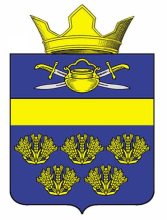 АДМИНИСТРАЦИЯ ВЕРХНЕКУРМОЯРСКОГО СЕЛЬСКОГО ПОСЕЛЕНИЯ КОТЕЛЬНИКОВСКОГО МУНИЦИПАЛЬНОГО РАЙОНА ВОЛГОГРАДСКОЙ ОБЛАСТИот 20 августа 2021                                                                      №27Об утверждении формы проверочного листа ( список контрольных вопросов), используемого при проведении плановой проверки в рамках осуществления муниципального контроля за соблюдением правил благоустройства территории Верхнекурмоярского сельского поселения Котельниковского муниципального района Волгоградской областиВ соответствии с Федеральным законом от 31.07.2020 г. № 248-ФЗ "О государственном контроле (надзоре) и муниципальном контроле в Российской Федерации", Федеральным законом от 06.10.2003 г. № 131-ФЗ "Об общих принципах организации местного самоуправления в Российской Федерации", руководствуясь Уставом Верхнекурмоярского сельского поселения Котельниковского муниципального района Волгоградской области, администрация Верхнекурмоярского сельского поселения постановляет:1. Утвердить прилагаемую форму проверочного листа (списка контрольных вопросов), используемого при проведении плановой проверки в рамках осуществления муниципального контроля за соблюдением Правил благоустройства  территории Верхнекурмоярского сельского поселения Котельниковского  муниципального района Волгоградской области (далее - форма проверочного листа- приложение № 1)2. Настоящее постановление вступает в силу с момента его обнародования.Глава Верхнекурмоярскогосельского поселения                                                                   А.С.МельниковПриложение № 1к постановлению администрацииВерхнекурмоярского сельского поселенияот 20.08.2021 г. №27Проверочный лист(список контрольных вопросов) при проведении плановых проверок по муниципальному контролю за соблюдением Правил благоустройства территории Верхнекурмоярского сельского поселения Котельниковского муниципального района Волгоградской области в отношении юридических лиц или индивидуальных предпринимателей, осуществляющих деятельность на территории Верхнекурмоярского сельского поселения Котельниковского  муниципального района Волгоградской области1. Наименование органа муниципального контроля: администрация Верхнекурмоярского  сельского поселения.2. Проверочный лист утвержден постановлением администрации Верхнекурмоярского сельского поселения от ________ №_____.3. Приказ о проведении плановой проверки от _____________ N __________.4. Учетный номер плановой проверки и дата присвоения учетного номерапроверки в едином реестре проверок: ______________________________________.5. Место проведения плановой проверки с заполнением проверочного листа и (или) указание на используемые юридическим лицом производственные объекты: _________________________________________________________________.6. Наименование юридического лица, фамилия, имя, отчество (последнее – при наличии) индивидуального предпринимателя, ИНН: ______________________.7. Должность(-и), фамилия, имя, отчество (последнее - при наличии) должностного(-ых) лица (лиц), проводящего(-их) плановую проверку: ____________________________.8. Перечень вопросов, отражающих содержание обязательных требований, ответы на которые однозначно свидетельствуют о соблюдении или несоблюдении юридическим лицом, индивидуальным предпринимателем обязательных требований, составляющих предмет проверки:_________________________________________________________________________________________________________________________________________________________________________________________________________________________________________________________________________________________________________________________________________________________________________________________________(пояснения и дополнения по вопросам, содержащимся в перечне)Подпись лица проводящего проверку:____________________________ ___________________________________(фамилия, инициалы)Подпись юридического лица,индивидуального предпринимателя:____________________________ ___________________________________(юридическое лицо, фамилия, имя, отчество (при наличии) индивидуального предпринимателя)ПОСТАНОВЛЕНИЕN п/пВопросыРеквизиты НПА, которым установлены обязательные требованияВарианты ответаВарианты ответаN п/пВопросыРеквизиты НПА, которым установлены обязательные требованияДАНЕТ1.Наличие Устава организациич.1, 4 ст. 52 Гражданского кодекса РФ2.Наличие договора (ов) управления многоквартирным (и) домом (ами), одобренный протокольным решением общего собрания собственников помещений, подписанного с собственниками помещений многоквартирного домач. 1, 2 ст. 162 Жилищного кодекса РФ3.Наличие элементов благоустройства территории:Правила благоустройства  территории Верхнекурмоярского сельского поселения Котельниковского муниципального района Волгоградской области, утвержденные решением Совета депутатов Верхнекурмоярского сельского поселения Котельниковского муниципального района от 11.12.2015 г. № 27/50пп. 3.7.1 п. 3.7 Правил и норм технической эксплуатации жилищного фонда, утвержденных постановлением Госстроя РФ от 27.09.2003 г. № 170, п. 7.8 ГОСТ Р 56195-2014 "Услуги жилищно-коммунального хозяйства и управления многоквартирными домами. Услуги содержания придомовой территории, сбора и вывоза бытовых отходов. Общие требования"3.1Озеленение территории Верхнекурмоярского сельского поселенияПравила благоустройства  территории Верхнекурмоярского сельского поселения Котельниковского муниципального района Волгоградской области, утвержденные решением Совета депутатов Верхнекурмоярского сельского поселения Котельниковского муниципального района от 11.12.2015 г. № 27/50пп. 3.7.1 п. 3.7 Правил и норм технической эксплуатации жилищного фонда, утвержденных постановлением Госстроя РФ от 27.09.2003 г. № 170, п. 7.8 ГОСТ Р 56195-2014 "Услуги жилищно-коммунального хозяйства и управления многоквартирными домами. Услуги содержания придомовой территории, сбора и вывоза бытовых отходов. Общие требования"3.2Содержание малых архитектурных формПравила благоустройства  территории Верхнекурмоярского сельского поселения Котельниковского муниципального района Волгоградской области, утвержденные решением Совета депутатов Верхнекурмоярского сельского поселения Котельниковского муниципального района от 11.12.2015 г. № 27/50пп. 3.7.1 п. 3.7 Правил и норм технической эксплуатации жилищного фонда, утвержденных постановлением Госстроя РФ от 27.09.2003 г. № 170, п. 7.8 ГОСТ Р 56195-2014 "Услуги жилищно-коммунального хозяйства и управления многоквартирными домами. Услуги содержания придомовой территории, сбора и вывоза бытовых отходов. Общие требования"3.3Освещение территории Правила благоустройства  территории Верхнекурмоярского сельского поселения Котельниковского муниципального района Волгоградской области, утвержденные решением Совета депутатов Верхнекурмоярского сельского поселения Котельниковского муниципального района от 11.12.2015 г. № 27/50пп. 3.7.1 п. 3.7 Правил и норм технической эксплуатации жилищного фонда, утвержденных постановлением Госстроя РФ от 27.09.2003 г. № 170, п. 7.8 ГОСТ Р 56195-2014 "Услуги жилищно-коммунального хозяйства и управления многоквартирными домами. Услуги содержания придомовой территории, сбора и вывоза бытовых отходов. Общие требования"3.4Уличное коммунально-бытовое оборудованиеПравила благоустройства  территории Верхнекурмоярского сельского поселения Котельниковского муниципального района Волгоградской области, утвержденные решением Совета депутатов Верхнекурмоярского сельского поселения Котельниковского муниципального района от 11.12.2015 г. № 27/50пп. 3.7.1 п. 3.7 Правил и норм технической эксплуатации жилищного фонда, утвержденных постановлением Госстроя РФ от 27.09.2003 г. № 170, п. 7.8 ГОСТ Р 56195-2014 "Услуги жилищно-коммунального хозяйства и управления многоквартирными домами. Услуги содержания придомовой территории, сбора и вывоза бытовых отходов. Общие требования"3.5Освещение транспортных и пешеходных зонПравила благоустройства  территории Верхнекурмоярского сельского поселения Котельниковского муниципального района Волгоградской области, утвержденные решением Совета депутатов Верхнекурмоярского сельского поселения Котельниковского муниципального района от 11.12.2015 г. № 27/50пп. 3.7.1 п. 3.7 Правил и норм технической эксплуатации жилищного фонда, утвержденных постановлением Госстроя РФ от 27.09.2003 г. № 170, п. 7.8 ГОСТ Р 56195-2014 "Услуги жилищно-коммунального хозяйства и управления многоквартирными домами. Услуги содержания придомовой территории, сбора и вывоза бытовых отходов. Общие требования"3.6Прокладка и переустройство подземных коммуникацийПравила благоустройства  территории Верхнекурмоярского сельского поселения Котельниковского муниципального района Волгоградской области, утвержденные решением Совета депутатов Верхнекурмоярского сельского поселения Котельниковского муниципального района от 11.12.2015 г. № 27/50пп. 3.7.1 п. 3.7 Правил и норм технической эксплуатации жилищного фонда, утвержденных постановлением Госстроя РФ от 27.09.2003 г. № 170, п. 7.8 ГОСТ Р 56195-2014 "Услуги жилищно-коммунального хозяйства и управления многоквартирными домами. Услуги содержания придомовой территории, сбора и вывоза бытовых отходов. Общие требования"3.7Содержание фасадовПравила благоустройства  территории Верхнекурмоярского сельского поселения Котельниковского муниципального района Волгоградской области, утвержденные решением Совета депутатов Верхнекурмоярского сельского поселения Котельниковского муниципального района от 11.12.2015 г. № 27/50пп. 3.7.1 п. 3.7 Правил и норм технической эксплуатации жилищного фонда, утвержденных постановлением Госстроя РФ от 27.09.2003 г. № 170, п. 7.8 ГОСТ Р 56195-2014 "Услуги жилищно-коммунального хозяйства и управления многоквартирными домами. Услуги содержания придомовой территории, сбора и вывоза бытовых отходов. Общие требования"3.8Организация уборки территории с учетом особенностей уборки территории в весенне-летний период и в осенне-зимний периодПравила благоустройства  территории Верхнекурмоярского сельского поселения Котельниковского муниципального района Волгоградской области, утвержденные решением Совета депутатов Верхнекурмоярского сельского поселения Котельниковского муниципального района от 11.12.2015 г. № 27/50пп. 3.7.1 п. 3.7 Правил и норм технической эксплуатации жилищного фонда, утвержденных постановлением Госстроя РФ от 27.09.2003 г. № 170, п. 7.8 ГОСТ Р 56195-2014 "Услуги жилищно-коммунального хозяйства и управления многоквартирными домами. Услуги содержания придомовой территории, сбора и вывоза бытовых отходов. Общие требования"3.9Содержание и эксплуатация дорогПравила благоустройства  территории Верхнекурмоярского сельского поселения Котельниковского муниципального района Волгоградской области, утвержденные решением Совета депутатов Верхнекурмоярского сельского поселения Котельниковского муниципального района от 11.12.2015 г. № 27/50пп. 3.7.1 п. 3.7 Правил и норм технической эксплуатации жилищного фонда, утвержденных постановлением Госстроя РФ от 27.09.2003 г. № 170, п. 7.8 ГОСТ Р 56195-2014 "Услуги жилищно-коммунального хозяйства и управления многоквартирными домами. Услуги содержания придомовой территории, сбора и вывоза бытовых отходов. Общие требования"3.10Содержание животных на территорииПравила благоустройства  территории Верхнекурмоярского сельского поселения Котельниковского муниципального района Волгоградской области, утвержденные решением Совета депутатов Верхнекурмоярского сельского поселения Котельниковского муниципального района от 11.12.2015 г. № 27/50пп. 3.7.1 п. 3.7 Правил и норм технической эксплуатации жилищного фонда, утвержденных постановлением Госстроя РФ от 27.09.2003 г. № 170, п. 7.8 ГОСТ Р 56195-2014 "Услуги жилищно-коммунального хозяйства и управления многоквартирными домами. Услуги содержания придомовой территории, сбора и вывоза бытовых отходов. Общие требования"3.11Праздничное оформление территорииПравила благоустройства  территории Верхнекурмоярского сельского поселения Котельниковского муниципального района Волгоградской области, утвержденные решением Совета депутатов Верхнекурмоярского сельского поселения Котельниковского муниципального района от 11.12.2015 г. № 27/50пп. 3.7.1 п. 3.7 Правил и норм технической эксплуатации жилищного фонда, утвержденных постановлением Госстроя РФ от 27.09.2003 г. № 170, п. 7.8 ГОСТ Р 56195-2014 "Услуги жилищно-коммунального хозяйства и управления многоквартирными домами. Услуги содержания придомовой территории, сбора и вывоза бытовых отходов. Общие требования"4.причинение угрозы причинения вреда жизни, здоровью граждан, вреда животным, растениям, окружающей среде, безопасности государства, а также угрозы чрезвычайных ситуаций природного и техногенного характера